UPISI U 1. RAZRED SREDNJE ŠKOLEPočetak prijava programa za redovite kandidate Za redovite kandidate prijava programa započela je danas, 28. lipnja u 8 sati. 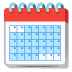 Ljestvice poretka prikazat će se u 14 sati.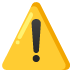 Prijaviti se može do šest programa, a ljestvicu poretka složite na način da na prvo mjesto postavite školu i program koji najviše želite upisati i tako redom sve do šestog mjesta.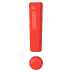  Programe koji zahtijevaju dodatne provjere moći ćete prijavljivati do 2. srpnja u 16 sati.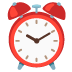  Prijava programa koji ne zahtijevaju dodatnu provjeru traje do 7. srpnja u 12 sati. Svaki puni sat, aplikacija će za svakog kandidata tražiti mjesto na najvišem prioritetu, a za koji kandidat ima dovoljno bodova da se nalazi unutar upisne kvote.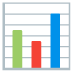  Program pored kojeg u stupcu Najbolji odabir stoji zelena kvačica je program za koji kandidat trenutno ostvaruje pravo upisa.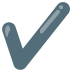  Program i škola pored kojeg će stajati ta ista zelena kvačica 10. srpnja u 12 sati bit će program i škola u koju ste zaista ostvarili pravo upisa.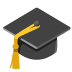 Početkom dostave dokumentacije kojom se ostvaruju dodatna prava za upis, dostavljaju se putem https://srednje.e-upisi.hr (do 6. srpnja za redovite kandidate) - kandidati mogu ostvariti pravo na jedan ili dva dodatna boda ili aktivaciju prava prednosti (Pravilnik, članci 20 i 21). Roditelje/skrbnike i kandidate upućujemo na materijale koji su im namijenjeni - hodograme i upute koji se nalaze pod Korisničkim uputama na https://srednje.e-upisi.hr. Također vas pozivamo na konzultiranje Čestih pitanja na https://srednje.e-upisi.hr.Dodatno, obavještavamo Vas i o početku korištenja Viber info-kanala (e-Upisi u srednje-info kanal) na kojem će CARNET Helpdesk objavljivati sve važne informacije o upisima u srednje škole za kandidate i roditelje/skrbnike. Podatke za priključivanje info-kanalu možete pronaći na https://srednje.e-upisi.hr pod karticom Pomoć i podrška.Obavještavamo vas i o webinaru o prijavama i upisima u srednje škole za kandidate i roditelje/skrbnike čija je snimka objavljena na CARNET-ovom portalu Meduza. https://meduza.carnet.hr/index.php/media/watch/34360 Svim kandidatima želimo puno uspjeha na rangiranju! 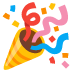 